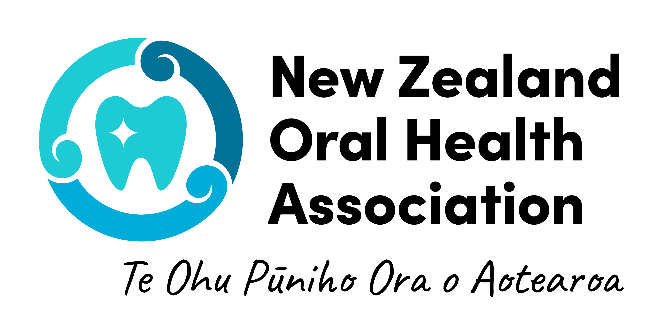 Regional Representative Nomination FormNominee informationNominee informationNominee informationNominee informationNominee informationNominee informationNameContact detailsPhone Contact detailsEmailEthnicityProfession(please tick one)  Dental Therapy  Dental Therapy  Oral Health Therapy  Oral Health Therapy  Dental HygieneRegion(please tick one)  Upper North Island  Upper North Island  Upper North Island  Lower North Island  Lower North IslandRegion(please tick one)  Upper South Island  Upper South Island  Upper South Island  Lower South Island  Lower South IslandPersonal and Professional BioPersonal and Professional BioPersonal and Professional BioPersonal and Professional BioPersonal and Professional BioPersonal and Professional BioThis will be used for voting purposes. (word limit 100 words)This will be used for voting purposes. (word limit 100 words)This will be used for voting purposes. (word limit 100 words)This will be used for voting purposes. (word limit 100 words)This will be used for voting purposes. (word limit 100 words)This will be used for voting purposes. (word limit 100 words)